Př – test (Živé organismy, člověk – kostra): PŘEPOŠLI do 30. 4. (Čt)!1. Na které základní skupiny třídíme živé organismy: (4)    bakterie, houby, rostliny, živočichové2. Co spotřebovávají rostliny při fotosyntéze? oxid uhličitý3. Co je chlorofyl a kde se se nachází? zelené barvivo, v zelených částech rostlin4. Co je typické pro savce? (3) rodí živá mláďata, sají mateřské mléko, dýchají plícemi5. Do jaké skupiny živočichů zařadíš:	ropucha	- obojživelník						čmelák	- hmyz						ještěrka	- plaz5. Napiš významy kostry: (3)umožňuje pohyb člověkazajišťuje tvar a oporu tělachrání vnitřní orgány6. Jakými způsoby jsou kosti spojeny     + uveď konkr. příklady:    a)  pevně – švy + př. (kosti lebky)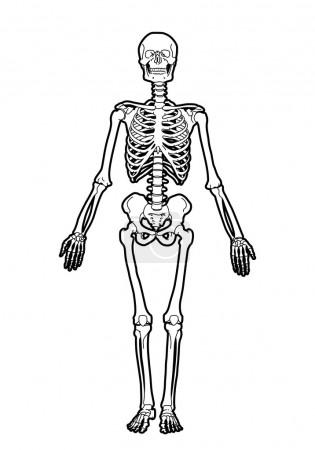     b)  pohyblivě – klouby + př. (kloub kolenní)7. Co všechno kostře škodí:špatné držení tělanesprávné sezenínevhodná obuvnošení těžkých věcí8. Napiš správné názvy kostí:	a) temenní	b) dolní čelist	c) hrudní	d) pažní	e) pánev	f) holenní